                ….    /  …. /2021      ΠΡΟΣ: Συμβούλιο Κέντρου Επιμόρφωσης και Διά Βίου Μάθησης  ΑΙΤΗΣΗ ΕΝΤΑΞΗΣ ΕΚΠΑΙΔΕΥΤΙΚΟΥ ΠΡΟΓΡΑΜΜΑΤΟΣ «……………..»ΣΤΙΣ ΔΡΑΣΕΙΣ ΤΟΥ Κ.Ε.ΔΙ.ΒΙ.Μ. ΠΑΝΤΕΙΟΥ ΠΑΝΕΠΙΣΤΗΜΙΟΥΑξιότιμες/οι κυρίες/οι,Παρακαλώ όπως εξετάσετε την ένταξη του Εκπαιδευτικού Προγράμματος με τίτλο «……….» στις δράσεις του Κέντρου Επιμόρφωσης και Διά Βίου Μάθησης του Παντείου Πανεπιστημίου.Επισυνάπτονται:Η πρόταση του Εκπαιδευτικού Προγράμματος,Ο Ενδεικτικός Προϋπολογισμός για τον ελάχιστο απαιτούμενο αριθμό συμμετεχόντων στο Εκπαιδευτικό Πρόγραμμα.Με τιμή,      (Υπογραφή)Ονοματεπώνυμο, Τίτλος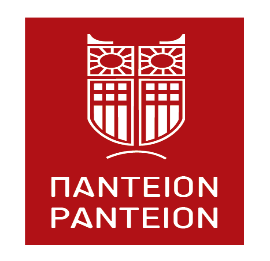 ΠΑΝΤΕΙΟΝ ΠΑΝΕΠΙΣΤΗΜΙΟ ΚΟΙΝΩΝΙΚΩΝ & ΠΟΛΙΤΙΚΩΝ ΕΠΙΣΤΗΜΩΝΚΕΝΤΡΟ ΕΠΙΜΟΡΦΩΣΗΣ ΚΑΙ ΔΙΑ ΒΙΟΥ ΜΑΘΗΣΗΣ